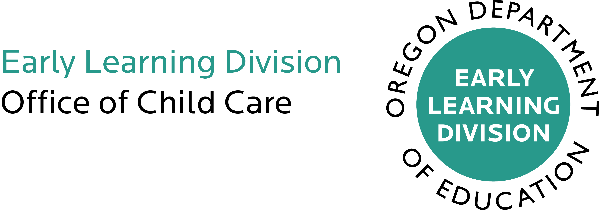 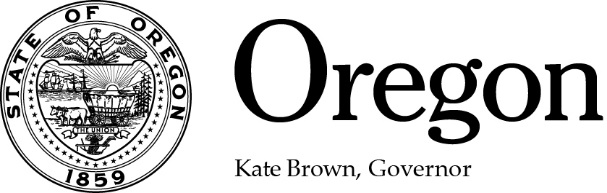 October 30, 2018Dear Child Care Provider,This packet of materials provides you with information on rules adopted for child care centers and child care homes on September 30, 2018. You will also find summary sheets outlining the rules changes.  Your licensing specialist can assist you to come into compliance with these rules. After reviewing the materials, please contact your licensor if you have any questions or concerns.Safe Sleep Rules – there are several new rules and protocols for infant sleep safety. The Office of Child Care takes children’s safety seriously and wants to support providers and parents on safe sleep practices.Please carefully review the new rules on safe sleep. Complying with all safe sleep rules is expected immediately. All providers in family child care homes and center staff caring for infants are required to complete the training “Safe Sleep for Oregon Infants” by January 1, 2019. New staff members must complete the training prior to working with babies unsupervised.Another rule allows the Office of Child Care to notify parents of infants in care when there are valid safe sleep rule violations. The Office of Child Care will notify parents when a program is cited for a safe sleep violation. The notification will provide information to the parent designed to support the child care provider in using safe sleep practices.We recognize parents may ask their provider to place a child on their stomach or give them their special blanket. This can be challenging, but also an opportunity to educate parents on safe sleep practices and explain why these practices are essential in professional child care settings.Included in this packet:Summary of Rule ChangesInformation document on requirements:Safe SleepCentral Background Registry Serious Injury and ReportingVisitor LogThank you for the work you do every day on behalf of Oregon children and families.Early Learning Division Office of Child CareChildCare.emp@state.or.us800-556-6616503-947-1400700 Summer St NE, Salem OR 97301 | Phone (503) 947-1400 | FAX (503) 947-1428 | www.oregonearlylearning.com